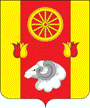 Администрация Подгорненского сельского поселенияПОСТАНОВЛЕНИЕ07.08.2023                                                         № 98		                               с.ПодгорноеО внесении изменений в постановление Администрации Подгорненского сельскогопоселения от 01.02.2019 №17В соответствии с Федеральным законом от 02.03.2007 № 25-ФЗ 
«О муниципальной службе в Российской Федерации» и Областным законом от 09.10.2007 № 786-ЗС «О муниципальной службе в Ростовской области»ПОСТАНОВЛЯЮ:Внести в приложение к постановлению Администрации Подгорненского сельского поселения от 01.02.2019 №17 «Об утверждении Положения о порядке и сроках применения взысканий к муниципальным служащим за несоблюдение ограничений и запретов, требований о предотвращении или об урегулировании конфликта интересов и исполнение обязанностей, установленных в целях противодействия коррупции», изменения согласно приложению к настоящему постановлению.Признать утратившим силу постановление Администрации Подгорненского сельского поселения от 30.12.2020 №111«О внесении изменений постановление Администрации Подгорненского сельского поселения от 01.02.2019 №173. Контроль за исполнением постановления оставляю за собой.Глава Администрации Подгорненскогосельского поселения		              	                                                Л.В.ГорбатенкоПОЛОЖЕНИЕ
о порядке и сроках применения взысканий к муниципальным служащим за несоблюдение ограничений и запретов, требований о предотвращении или об урегулировании конфликта интересов и неисполнение обязанностей, установленных в целях противодействия коррупции1.Настоящее Положение устанавливает порядок и сроки применения взысканий к муниципальным служащим, замещающим должности муниципальной службы в Администрации Подгорненского сельского поселения, за несоблюдение ими ограничений и запретов, требований о предотвращении или об урегулировании конфликта интересов и неисполнение обязанностей, установленных в целях противодействия коррупции.2.За несоблюдение муниципальным служащим ограничений и запретов, требований о предотвращении или об урегулировании конфликта интересов и неисполнение обязанностей, установленных в целях противодействия коррупции Федеральным законом от 02.03.2007 № 25-ФЗ «О муниципальной службе в Российской Федерации» (далее – Федеральный закон № 25-ФЗ), Федеральным законом от 25.12.2008 № 273-ФЗ «О противодействии коррупции» и другими федеральными законами, налагаются взыскания, предусмотренные статьей 27  Федерального закона № 25-ФЗ.Муниципальный служащий освобождается от ответственности за несоблюдение ограничений и запретов, требований о предотвращении или об урегулировании конфликта интересов и неисполнение обязанностей, установленных Федеральным законом №25-ФЗ и другими федеральными законами в целях противодействия коррупции, в случае, если несоблюдение таких ограничений, запретов и требований, а также неисполнение таких обязанностей признается следствием не зависящих от него обстоятельств в порядке, предусмотренном частями 3 - 6 статьи 13 Федерального закона от 25.12.2008 № 273-ФЗ «О противодействии коррупции».Муниципальный служащий подлежит увольнению с муниципальной службы в связи с утратой доверия в случаях совершения правонарушений, установленных статьями 141и 15 Федерального закона № 25-ФЗ.3.Взыскания, предусмотренные статьями 141,15 и 27 Федерального закона № 25-ФЗ, применяются на основании:3.1.Доклада о результатах проверки, проведенной специалистом, ответственным за работу по профилактике коррупционных и иных правонарушений Администрации Подгорненского сельского поселения или в соответствии со статьей 13.4 Федерального закона от 25.12.2008 № 273-ФЗ «О противодействии коррупции» уполномоченным подразделением Администрации Президента Российской Федерации.3.2.Рекомендации комиссии по соблюдению требований к служебному поведению муниципальных служащих и урегулированию конфликта интересов в случае, если доклад о результатах проверки направлялся в комиссию по соблюдению требований к служебному поведению муниципальных служащих и урегулированию конфликта интересов Администрации Подгорненского сельского поселения.    3.3.Доклада специалиста, ответственного за работу по профилактике коррупционных и иных правонарушений, о совершении коррупционного правонарушения, в котором излагаются фактические обстоятельства его совершения, и письменного объяснения муниципального служащего только с его согласия и при условии признания им факта совершения коррупционного правонарушения (за исключением применения взыскания в виде увольнения в связи с утратой доверия).3.4.Объяснений муниципального служащего.3.5.Иных материалов.4.При применении взысканий, предусмотренных статьями 141,15 и 27 Федерального закона № 25-ФЗ, учитываются характер совершенного муниципальным служащим коррупционного правонарушения, его тяжесть, обстоятельства, при которых оно совершено, соблюдение муниципальным служащим других ограничений и запретов, требований о предотвращении или об урегулировании конфликта интересов и исполнение им обязанностей, установленных в целях противодействия коррупции, а также предшествующие результаты исполнения муниципальным служащим своих должностных обязанностей.5.До применения взысканий глава Администрации Подгорненского сельского поселения, являющийся представителем нанимателя (работодателем), должен затребовать от муниципального служащего объяснение. В случае отказа муниципального служащего дать такое объяснение составляется акт о его отказе.Не предоставление муниципальным служащим объяснения не является препятствием для применения взыскания.6.В правовом акте Администрации Подгорненского сельского поселения о применении к муниципальному служащему взыскания за совершение коррупционного правонарушения в качестве основания применения взыскания указывается часть 1 или 2 статьи 271 Федерального закона № 25-ФЗ.Правовой акт Администрации Подгорненского сельского поселения о применении к муниципальному служащему взыскания за совершение коррупционного правонарушения объявляется муниципальному служащему под роспись в течение трех рабочих дней со дня его издания, не считая времени отсутствия муниципального служащего на работе. Если муниципальный служащий отказывается ознакомиться с указанным правовым актом под роспись, то составляется соответствующий акт.7.За каждое коррупционное нарушение может быть применено только одно взыскание.8.Взыскания, предусмотренные статьями 1, 15 и 27 Федерального закона №25-ФЗ, применяются не позднее шести месяцев со дня поступления информации о совершении муниципальным служащим коррупционного правонарушения, не считая периодов временной нетрудоспособности муниципального служащего, нахождения его в отпуске, и не позднее трех лет со дня совершения им коррупционного правонарушения. В указанные сроки не включается время производства по уголовному делу. 9.В течение срока действия взыскания за совершение коррупционного правонарушения меры поощрения к муниципальному служащему не применяются.10.Сведения о применении к муниципальному служащему взыскания, в виде увольнения в связи с утратой доверия, направляются для включения в реестр лиц, уволенных в связи с утратой доверия в порядке, установленном постановлением Правительства Российской Федерации от 05.03.2018 № 228 «О реестре лиц, уволенных в связи с утратой доверия».Приложение к постановлению АдминистрацииПодгорненского сельского поселенияот 07.08.2023 № 98Приложение к постановлению АдминистрацииПодгорненского сельского поселенияот 01.02.2019 №17